This material was produced through a cooperation agreement (no. 1 NU2HGH000047-01-00) between the US Centers for Disease Control, NCEZID and RTI International, 2022. It is offered free of charge for use in community analysis and research. Please mention that the US CDC and RTI International are the authors of the instruments, questions and advice. For more information, contact GEarle-Richardson@cdc.gov.The content and format of this questionnaire are the responsibility of the authors and do not necessarily represent the official position of CDC.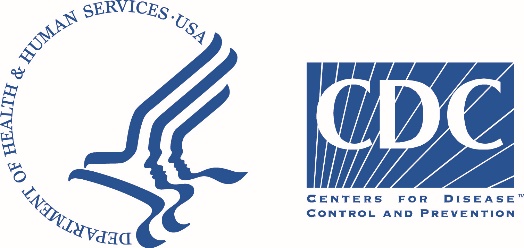 Interview InformationInterview Information(Register investigator and participant code)Investigator: ______________Participant Code: _____________(Register locality, health zone, date of interview)Locality (Village or District): _________   Health Area: ____Health Zone: __________Date (dd/mm/aaaa) : ___ ___ /___ ___ /___ ___ ___ ___Time (hh: mm): ___ ___ : ___ ___(Inform the participant that you will now begin administering the survey. Read the following text before you begin.)Script: Hello, my name is_______ (also introduce the whole team present). We are here on behalf of [Ministry of Health]. An outbreak of Ebola virus disease (EVD) has occurred in your area.  The government [or other entity conducting response activities] is taking steps to identify and test people who may be infected with Ebola so that they can be taken to a specialized hospital for treatment. They will also offer vaccination and monitoring for people who have been in close contact with them. In order to improve the fight against Ebola virus disease in our country, we are talking to people to understand their views about this disease. We'd like to ask you a few questions about health and how you and your family protect yourself from disease. The information we collect will be used by [the Ministry of Health] to improve its efforts to stop the spread of Ebola. Answer survey questions will take around 30 minutes.Before you decide, I would like to review a few points:This survey is voluntary. You are not obligated to answer questions that you do not want to answer, and you can choose to end the survey at any time.There are no right or wrong answers, we would just like to know your experiences and views. The information you provide today will remain private. I will not ask for your name as part of this investigation.The report we write will be a summary of all the investigations we conduct, without it being possible to identify you or your responses.If you have any further questions after the survey is completed, you can contact [name and job title] at [phone number].Do you agree to participate in this survey? Yes or no(Note the verbal consent to participate here; if you refuse to participate, thank them for their time and end the survey).)Do you have any questions before you start?   (Write questions here)Text of the questionResponse optionsSources of health informationSources of health informationOver the past week, have you been looking for information on how to protect yourself from infectious diseases?(Unless noted otherwise, for all questions, read all answer choices to the respondent, and check the one answer that they provide.)YesNo go to Q.2Refuse (Do not read)1.b. What are your sources of information about how to protect yourself from infectious diseases?(Do not read answer choices. Check all the answers provided by the participant.)Health worker Community health volunteer Traditional healer / lay health practitionerRadioTelevisionOnline or print newsFacebookWhatsAppTwitterInstagramSMS [Message from operators]Community LeaderPlace of prayer [worship, mass, religious leaders]Family and friendsAt schoolHealth facility Word of Mouth Other (specify): ______________________________________NoneRefuseWhat are your sources of general information, for things like events, news and topics than interest you? (Do not read answer choices. Check all the answers provided by the participant.)Health worker Community health volunteer Traditional healer / lay health practitionerRadioTelevisionOnline or print newsFacebookWhatsAppTwitterInstagramWebsites SMS [Message from operators]Community LeaderPlace of prayer [worship, mass, religious leaders]Family and friendsAt schoolHealth Facility Word of Mouth Other (specify): _____________NoneRefuse2b. What are your sources of health information?(Do not read answer choices. Check all the answers provided by the participant.)Health workerCommunity health volunteer Traditional healer / lay health practitionerRadioTelevisionPosters or leafletsFacebookWhatsAppTwitterInstagramSMS [Message from operators]Community LeaderPlace of prayer [worship, mass, religious leaders]Family and friendsAt schoolHealth facilityWord of Mouth Other (specify): _____________NoneRefuseThe last time you searched for health information, was this for ...(Read all answer choices. Check all the answers listed.)Yourself (respondent)Another person you care for (for example, a spouse, child, parent, relative or friend) Other (specify): _____________Refuse (Do not read)TRUST in health informationTRUST in health informationIn general, how much do you trust health workers for health information? A lotModerately A littleNot at allI have no opinion I don't knowRefuse (Do not read)In general, how much do you trust community health volunteers for health information? A lotModerately A littleNot at allI have no opinion I don't knowRefuse (Do not read)In general, how much do you trust traditional healers/lay health practitioners for health information?A lotModerately A littleNot at allI have no opinion I don't knowRefuse (Do not read)In general, how much do you trust radio for health information?A lotModerately A littleNot at allI have no opinion I don't knowRefuse (Do not read)In general, how much do you trust television for health information?A lotModerately A littleNot at allI have no opinion I don't knowRefuse (Do not read)In general, how much do you trust posters or leaflets for health information?A lotModerately A littleNot at allI have no opinion I don't knowRefuse (Do not read)In general, how much do you trust social media (e.g., Facebook, WhatsApp, Twitter, Instagram) for health information?A lotModerately A littleNot at allI have no opinion I don't knowRefuse (Do not read)In general, how much do you trust community leaders (e.g., local chiefs) for health information?A lotModerately A littleNot at allI have no opinion I don't knowRefuse (Do not read)In general, how much do you trust religious leaders for health information?A lotModerately A littleNot at allI have no opinion I don't knowRefuse (Do not read)In general, how much do you trust family members for health information?A lotModerately A littleNot at allI have no opinion I don't knowRefuse (Do not read)13b. In general, how much do you trust friends for health information?A lotModerately A littleNot at allI have no opinion I don't knowRefuse (Do not read)13c. In general, how much do you trust school for health information?A lotModerately A littleNot at allI have no opinion I don't knowRefuse (Do not read)13d. how much do you trust “sidewalk radio” (word of mouth) for health information?A lotModerately A littleNot at allI have no opinion I don't knowRefuse (Do not read)13e. In general, how much do you trust health facilities (clinics, health centers, hospitals) for health information?A lotModerately A littleNot at allI have no opinion I don't knowRefuse (Do not read)13f. In general, how much do you trust SMS (message from mobile phone networks) for health information?A lotModerately A littleNot at allI have no opinion I don't knowRefuse (Do not read))Main health concerns in the communityMain health concerns in the communityWhat do you think are the most common diseases in your community?Read all answer choices. Check all the answers listed.Ebola virus diseaseCOVID-19MalariaTuberculosisVIHSTDCholeraMeaslesTyphoidInfluenzaAcute respiratory tract infectionDiarrhea Other (specify): _____________Refuse (Do not read)Knowledge and concerns about Ebola Virus Disease (EVD)Knowledge and concerns about Ebola Virus Disease (EVD)Have you ever heard of Ebola Virus Disease (EVD)?YesNo à read the script below to the respondent, then proceed to Q.43Script: The signs and symptoms of Ebola Virus Disease (EVD) are similar to those of other diseases, and usually include fever, headache or body aches, vomiting, and diarrhea. After several days, symptoms may include bleeding gums or other hemorrhaging. People most at risk of EVD are those who have been close to other people who are sick or have died from EVD or an unknown cause.  [Also include any relevant updates regarding the EVD outbreak in the community.] Proceed to Q.43.Refuse (Do not read)What have you heard about EVD?(Free text) :____________________________________________I don't knowRefuse (Do not read)From whom did you last hear about EVD?Read all answer choices. Check all the answers listed.Public announcements (megaphone or crier)Community leader Community health volunteer Health worker Traditional healer / lay health practitioner Religious leader: church / mosque / otherPersonal network: relatives / friendsI don't know Other (specify): _____________Refuse (Do not read)From what source did you last see, hear or read something about EVD?Read all answer choices. Check all the answers listed.RadioTelevisionPublic announcements (megaphone or crier)Posters or leafletsWebsites FacebookWhatsAppPlace of prayer [worship, mass, religious leaders]At schoolI don't know Other (specify): _____________Refuse (Do not read)Do you think the EVD epidemic in your community is real?YesNo  go to Q.21I don't know  go to Q.21Refuse (Do not read)If you think the EVD outbreak is real, what do you think is the cause of the epidemic?(Do not read answer choices. Check all the answers indicated by the participant)A person being near an infected animal, dead or alive Introduced by cases imported from outside the communityIntentionally introduced for profit ["Ebola business"]Introduced by politiciansIntroduced by foreignersWitchcraft [mystical/magical source]I don't knowOther (specify): _____________Refuses (Do not read)20a. What do you think are the causes of the spread?Lack of informationPeople taking care of people who are sick with EVDTouching infected animalsOther (specify): ____________________________________Refuse (Do not read)If you don't believe the EVD outbreak is real, why do you think the people employed in the EVD response are here?(Do not read answer choices. Check all the answers indicated by the participant)To make money ["Ebola business"]For political purposesTo oppress an ethnic groupTo exterminate an ethnic groupDidn't see anyone in the community working to finish the EVD outbreakOther (specify): _____________Refuse (Do not read)Do most people in your community believe that there is an EVD outbreak in the community right now?YesNotI don't knowRefuse (Do not read)22a. Do you think you can get infected or become sick with EVD?YesNo go to Q.22cI don't know  go to Q.23Refuse (Do not read)22b.  If you think you can get or get sick with EVD, how high would you say your risk is for getting sick?Very high risk High riskMedium risk Low riskVery low riskRefuse (Do not read)22c.  If you think you can't get sick or get EVD, why? I am with GodI am vaccinatedI don't handle bushmeat or wild animalsI protect myself by rituals (amulets)Other (specify): ____________________________________________Refuse (Do not read)How worried are most people in your community about getting sick with EVD?Not worried A little worriedVery worriedI don't knowRefuse (Do not read)How worried are you about getting sick with EVD? Not worriedA little worriedVery worriedI don't knowRefuse (Do not read)Ebola virus disease (eVD) TransmissionEbola virus disease (eVD) TransmissionHow can EVD be transmitted from person to another?(Do not read answer choices. Check all the answers provided by the participant.)Contact with body fluids (urine, saliva, sweat, feces, vomit, breast milk, vaginal secretions and semen) of a person with EVDContact with body fluids of a person who died of EVDContact with objects contaminated with body fluids of a person who is sick or deceased from EVDSexual intercourse with a person infected with EVDSexual intercourse with an EVD survivorShaking hands with peopleBy eating wild animals Airborne transmissionBy a curse or witchcraftOther (specify): __________________________________I don't knowRefuse (Do not read)EVD Protective measuresEVD Protective measuresWhat are the ways to protect against EVD? (Do not read answer choices. Check all the answers provided by the participant.)Wash your hands regularly with soapGet vaccinated with the EVD vaccineDo not touch the body of a person who has died of EVDDo not attend funerals of people who died from EVDWear gloves before caring for a sick personWear gloves before cleaning vomit or other liquids of a sick person, Using a condom when having sex with someone infected with EVDUsing a condom when having sex with someone who has survived EVDAvoid going to a clinic, health center or hospitalAvoid consulting a traditional healer / lay health practitionerAccept disinfection of the house if neededIt’s impossible to protect against EVDOther (specify): ______________________________________I don't knowRefuse (Do not read)Have you taken any steps to avoid being infected with EVD?Yes No àgo to Q.29Refuse (Do not read)What steps have you taken to avoid being infected with EVD?(Do not read answer choices. Check all the answers provided by the participant.)I wash my hands regularly with soapI received the EVD vaccineI avoid touching the body of someone who has died from EVDI would not attend the funeral of someone who has died from EVDI wear gloves when touching or caring for a sick personI wear gloves when cleaning vomit or other liquids of a sick personI use a condom when having sex with someone infected with EVDI use a condom when having sex with someone who has survived EVDI avoid going to clinics, health centers or hospitalsI avoid visiting traditional practitioners / lay health practitionerI have authorized the disinfection of my houseOther (specify): ____________________________________I don't knowRefuse (Do not read)Have you encountered any obstacles in trying to protect yourself against EVD?Yes No  go to Q.31I don't know  go to Q.31Refuse (Do not read)What are the obstacles you have faced in trying to protect yourself against EVD?(Do not read answer choices. Check all the answers provided by the participant.)Cost of supplies (gloves, soap, etc.)Availability of supplies (gloves, soap, etc.)Lack of access to clean water No access to the vaccine No room to isolate a sick person in the houseNo way to avoid risky behaviors (care for the sick, participation in funerals, etc.)The community does not approve of these changes in behaviorOther (specify): __________________________________Refuse (Do not read)Signs and symptomsSigns and symptomsCan you describe the signs that a person may have EVD?(Do not read answer choices. Check all the answers provided by the participant.)Fever Headaches Body pain Vomiting Diarrhea Bleeding gums or other bleedingGeneralized weakness and fatigueOther (specify): ________________________________________I don't knowRefuse (Do not read)Read the following to the participant: The most common signs and symptoms of Ebola virus disease (EVD) are similar to those of other infectious diseases and include fever, headache or body aches, vomiting, diarrhea, and generalized weakness and fatigue. After several days, they may include bleeding gums or other hemorrhaging. People most at risk of EVD are those who have been close to other people who are sick or have died from EVD or an unknown cause. The next questions will focus on what you would do if you or others show signs of EVD.Read the following to the participant: The most common signs and symptoms of Ebola virus disease (EVD) are similar to those of other infectious diseases and include fever, headache or body aches, vomiting, diarrhea, and generalized weakness and fatigue. After several days, they may include bleeding gums or other hemorrhaging. People most at risk of EVD are those who have been close to other people who are sick or have died from EVD or an unknown cause. The next questions will focus on what you would do if you or others show signs of EVD.What would you do if you had EVD symptoms?(Do not read answer choices. Check all the answers provided by the participant.)Call the local alert numberInform the authorities [specify to refer to the appropriate point of contact in the context of the investigation]Inform response personnel [specify to refer to the appropriate point of contact for the investigation]Go to a public health center for treatment Go to a private health facility for treatment Go to an Ebola transit centerGo to an Ebola Treatment Centre (ETC) for treatmentGo to a traditional practitioner for treatmentGo to a pharmacy to get medicationStay at home and recoverStay away from othersContinue daily activitiesContact a religious leader PrayOther (specify): _________________________________________I don't knowRefuses (Do not read)What would you do if a family member had EVD symptoms? (Do not read answer choices. Check all the answers provided by the participant.)Call the local alert numberInform the authorities [specify to refer to the appropriate point of contact in the context of the investigation]Inform response personnel [specify to refer to the appropriate point of contact for the investigation]Take the person to a public health center for treatmentTake the person to a private care facility for treatmentTake the person to an Ebola transit centerTake the person to an Ebola Treatment Center (ETC) Take the person to a traditional practitioner lay health practitionerGo to a pharmacy to get medicationTake care of the person at home Keep the person away from other peopleContact a religious leader PrayDo nothingOther (specify): _________________________________________I don't knowRefuse (Do not read)What would you do if a member of your community is suspected of having EVD? (Do not read answer choices. Check all the answers provided by the participant.)Call the local alert numberInform the authorities [specify to refer to the appropriate point of contact in the context of the investigation]Inform response personnel [specify to refer to the appropriate point of contact for the investigation]Notify a local community leaderEncourage the person to seek treatment in an Ebola treatment centerEncourage the person to get tested at an Ebola transit centerDo nothingPrayAvoid contact with the suspicious personOther (specify): ___________________________________________I don't know         Refuse (Do not read)What would you do if a member of your community died of EVD or an unknown cause?(Do not read answer choices. Check all the answers provided by the participant.)Do not touch or wash the corpseCall the local alert numberInform the authorities or response personnel [specify to refer to the appropriate point of contact in the context of the investigation]Notify a local community leaderNotifying a religious leaderNotify a traditional practitionerNotify the local health facilityDon't tell anyoneDon't be alarmedHold a funeral in secretOther (specify): _________________________________________I don't knowRefuse (Do not read)Community involvement in the responseCommunity involvement in the responseRead the following to the participant: I am also interested in the leaders in your community and the people you think should be involved in ending the EVD outbreak.Read the following to the participant: I am also interested in the leaders in your community and the people you think should be involved in ending the EVD outbreak.Who are the trusted leaders in your community that you could contact for EVD information?Leaders Name (Free Text): __________________________________________________I don't know go to Q.38Refuse (Do not read)  go to Q.38Would you be willing to share their name, phone number, and physical address?Yes   Note name, phone number and physical address: __________________________________________________NoRefuse (Do not read)Are there other people in your community who you think should be involved in the response?Yes Nogo to Q.40I don't know go to Q.40Refuse (Do not read)Would you be willing to share their name, phone number and physical address? Yes, write down their names, phone number and physical address: ______________________________________________NoRefuse (Do not read)Perceptions of response [Include this section only if EVD response activities are underway and you want to understand community perceptions. Perceptions of response are covered in more detail in survey 2].Perceptions of response [Include this section only if EVD response activities are underway and you want to understand community perceptions. Perceptions of response are covered in more detail in survey 2].Read the following to the participant: There are already many organizations and individuals working to end the EVD outbreak. These are called "response teams" and you may have encountered them in your community. These response teams carry out a number of activities, for example, they provide contact tracing, vaccination, medical care and case management for possible EVD cases, and safe and dignified burial.Read the following to the participant: There are already many organizations and individuals working to end the EVD outbreak. These are called "response teams" and you may have encountered them in your community. These response teams carry out a number of activities, for example, they provide contact tracing, vaccination, medical care and case management for possible EVD cases, and safe and dignified burial.Have you seen anyone from the response team in your community during the current outbreak?  YesNoI don't knowRefuse (Do not read)Are you satisfied with the way the response teams work with community members?YesNo  go to Q.42bI don't  go to Q.43Refuse (Do not read)  go to Q.43If so, why are you satisfied?(Free text) ______________________________________________Refuse (Do not read)42b. If not, why are you dissatisfied?(Free text) _________________________________________________Refuse (Do not read)DemographICSDemographICS(Read the following text to the participant): Thank you for taking the time to participate in our survey. Before I conclude, I'd like to ask you a few questions so we can understand your journey a little better.(Read the following text to the participant): Thank you for taking the time to participate in our survey. Before I conclude, I'd like to ask you a few questions so we can understand your journey a little better.What is your date of birth?Date (mm/dd/yyyy): ___ ___ / ___ ___ / ___ ___ ___ ___[Note the gender of the participant]MaleFemaleWhat is your highest level of education?None Primary schoolHigh school Secondary school diplomaUniversity degree (including graduate degree)Technical or vocational schoolRefuse (Do not read)What type of activity do you engage in to generate the majority of your income?No activityAgriculture, livestock, forestry, and fisheriesExtractive activitiesManufacturing activitiesProduction and distribution of electricity, gas and waterBuilding construction and civil engineeringAccommodation and catering activitiesTransportation and storagePostal and telecommunications activitiesFinancial and insurance activitiesProfessional, scientific and technical activitiesReal estate activities and administrative and support servicesPublic administration, defense and compulsory social securityEducationHealth and social workArts, entertainment and recreationHandyman/ laborer Businessperson Small businessOther (specify): ___________________________________________Refuse (Do not read)What is your main spoken language?FrenchLingalaEnglishKinandeOther (specify): ___________________________________________Refuses (Do not read)What is your dialect (spoken language of the tribe?)[Language 1][Language 2][Language 3]Other (specify): ___________________________________________Refuses (Do not read)In which of the following languages would you prefer to receive information about EVD?[Language 1][Language 2][Language 3]Other (specify): ___________________________________________Refuses (Do not read)What is your religion? Protestant Catholic EvangelicalMuslim KimbanguistesAtheistOther (specify): ______________________________________Refuse (Do not read)Read the following text to the participant: Thank you, this marks the end of our survey. Do you have any questions to ask us before finish?Read the following text to the participant: Thank you, this marks the end of our survey. Do you have any questions to ask us before finish?